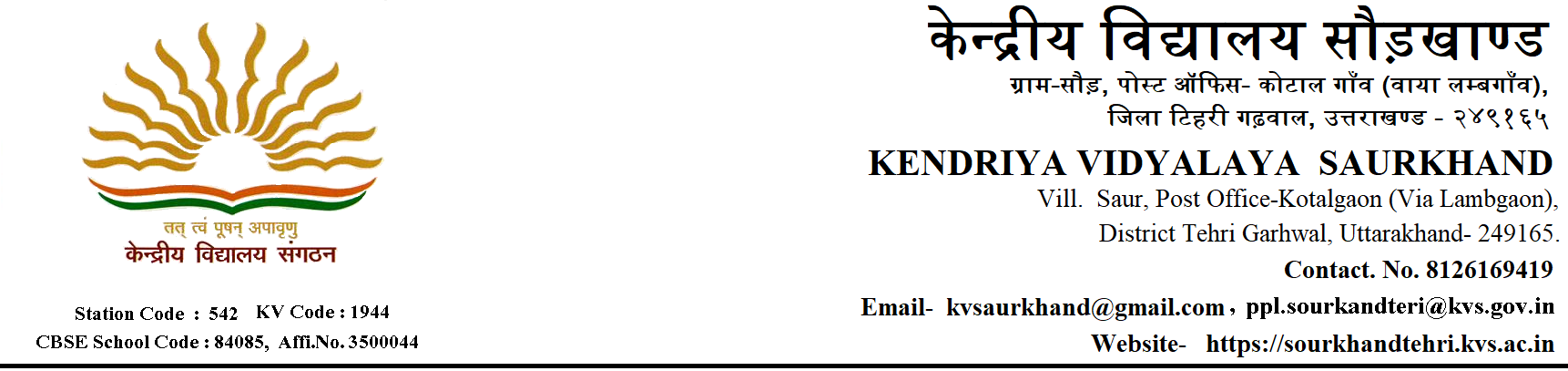 प्रवेश सूचना (शैक्षणिक सत्र  2022-2023)(III PHASE)      दिनांक 30/04/2022सर्वसाधारण को सूचित किया जाता है कि विद्यालय की कक्षा 1,3,6,7, 8 एवं 9 में  कुछ स्थान रिक्त है जिनमें प्रवेश हेतु पंजीकरण दिनांक 02.05.2022  प्रातः 9:00 बजे से दिनांक 07.05.2022 साँय 2:00 बजे तक (ऑफलाइन मोड द्वारा) किया जा सकेगा जिस हेतु आवेदन प्रपत्र एवं प्रवेश सम्बन्धी  विवरण केन्द्रीय विद्यालय सौड़खाण्ड की वैबसाइट https://sourkhandtehri.kvs.ac.in पर उपलब्ध होगा ।सभी कक्षाओं के लिए आयु की गणना 31.03.2022 से होगी। कक्षाओं में सीटों का आरक्षण के.वि.सं. के प्रवेश दिशा-निर्देश के अनुसार किया जाएगा । इस संबंध में अधिक जानकारी के लिए अभिभावक विद्यालय की वैबसाइट  (https://sourkhandtehri.kvs.ac.in)  / मुख्यालय  की वैबसाइट (https://kvsangathan.nic.in) का अवलोकन करें ।वर्तमान में COVID-19 की परिस्थितियों को ध्यान में रखते हुए सक्षम अधिकारी (केंद्र/राज्य/स्थानीय) द्वारा जारी स्वास्थ्य संबंधी निर्देशों की  अनुपालना में अभिभावकों से अनुरोध है कि वे विद्यालय में आकर भीड़ एकत्रित न करें। प्रवेश संबंधी सभी सूचनाओं की  जानकारी, पंजीकरण प्रपत्र भरने के लिए विद्यालय/मुख्यालय की वैबसाइट  का अवलोकन करें । प्रवेश हेतु  पूर्णतया भरा हुआ पंजीकरण प्रपत्र (ऑफलाइन मोड द्वारा ) विद्यालय में आकर जमा करें अथवा  स्कैन कर विद्यालय की ई-मेल  kvsknd.admission@gmail.com पर प्रेषित करें।प्रवेश सम्बन्धी किसी भी जानकारी एवं शंका-समाधान हेतु विद्यालय स्तर पर गठित सहायता केंद्र (Helpdesk) के सदस्यों से संपर्क किया जा सकता है        												    प्राचार्य        											           केन्द्रीय विद्यालय सौड़खाण्ड      											                 मो. नं. 8126169419  